Тема:  Наш прекрасный Санкт-Петербург1. Повторите  с ребенком полный адрес: Я живу в Санкт-Петербурге, на улице…, дом…, квартира…2. «В нашем городе» (составление предложений со словом «много»)
В нашем городе много ...улиц.
(дома, деревья, люди, дороги, цветы, здания, фонари)3. «Сколько их?» (согласование числительных с существительными в роде, числе и падеже):
Один дом, два дома, пять домов.
(мост, тропинка, автобус, улица, площадь, рынок, магазин, аптека, школа, парк, стадион, пруд, здание)4. «Распутай предложение» (работа с деформированным предложением)
Находится, дом, площадь, перед.
Дом, около, кинотеатр, есть.
Детский сад, угол, стоит, за.
Возле, парикмахерская, дом, построили.
Рядом, рынок, с, дом.
Улица, на, дома, стоят.5. «Четвертый лишний» (найти лишний предмет, объяснить свой выбор)
Площадь, пруд, озеро, речка.
Школа, детский сад, аптека, Школа искусств.
Дорога, улица, тропинка, светофор.
Улица, перекресток, машина, площадь.
Библиотека, магазин, рынок, супермаркет.﻿6. Составить рассказ по плану:
1). Как называется город, в котором ты живешь?
2). Назови свой домашний адрес.
3). Какие учреждения расположены рядом с твоим домом?
4). Как называется главная улица в твоем городе?
5). Главные достопримечательности твоего города.
6). Что ты делаешь для того, чтобы твой город оставался всегда чистым и красивым?7. Составь по образцу• Если в доме один этаж – этот дом одноэтажный,
• если 2  - ……………..
• если 5 - ……………….
• если 9 - ……………
• если много этажей - ……………..
• Дом из кирпича – кирпичный
• Дом из камня –
• Дом их бетона –
• Дом из дерева –8. «Исправь ошибку» Красивая город. Новая район. Старое памятник. Привокзальные площадь. Вечерняя Петербург. Дворцовое мост. 9. Вспомните с детьми название:1. Главной реки Петербурга… (Нева)2. Главной площади нашего города (Дворцовая)3. Человека по замыслу которого возводился Петербург. (Петр I)4. Особенности Петербургских мостов. (разводные)5.  Как называется памятник ПетруI  и где он находится (Медный всадник на Сенатской площади)6. Почему главная площадь города носит название Дворцовая?7. Как сейчас называется Зимний дворец и что находится в нем?8. Посетите с детьми Эрмитаж. Если не можете… покажите ребенку фильм об Эрмитаже, их много на сайте музея. И вообще, лучше один раз увидеть…. Найдите в своем сложном расписании время для прогулок с детьми по нашему удивительному городу. 10. Загадки архитектуры: Узнайте по плану здание.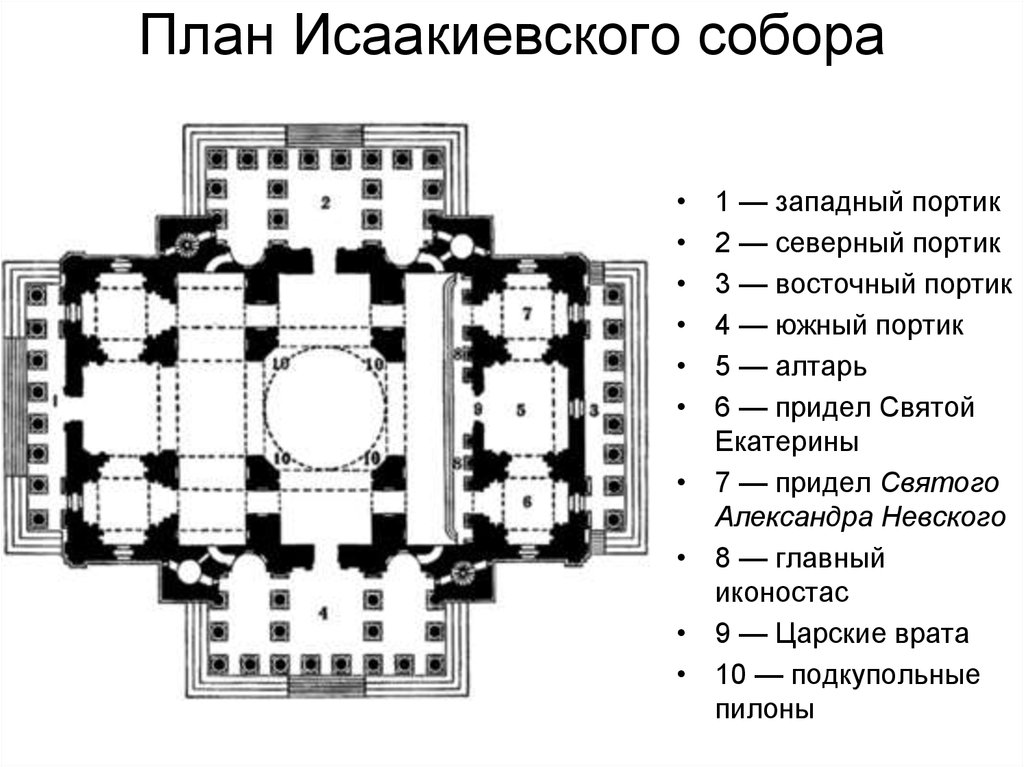 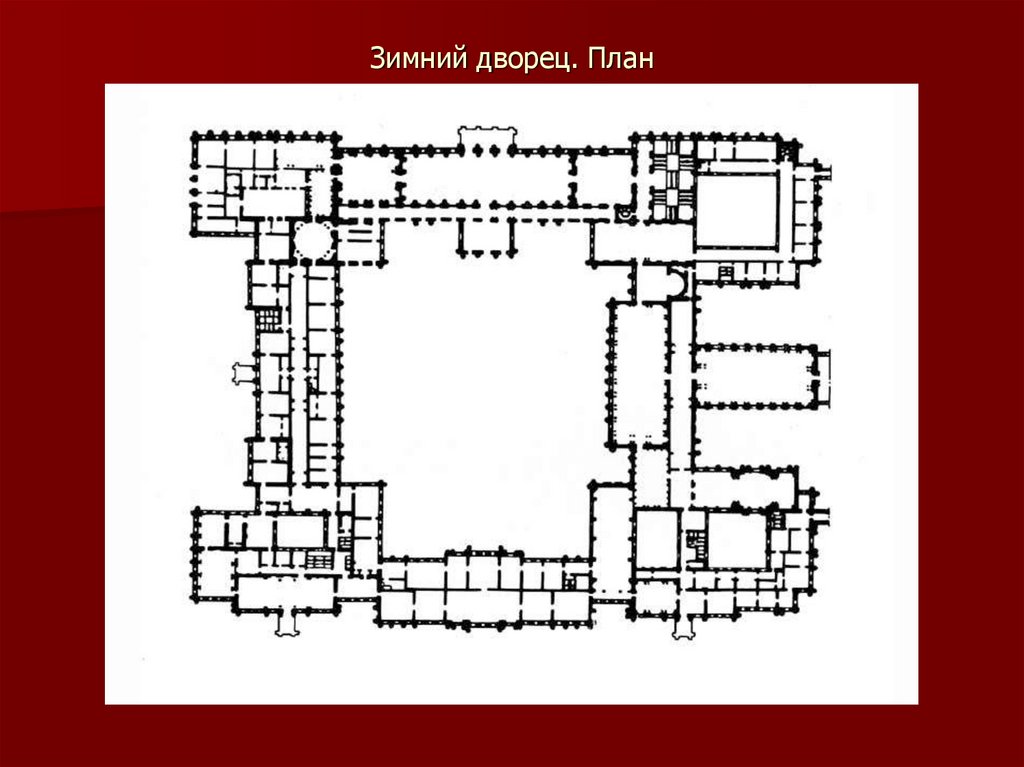 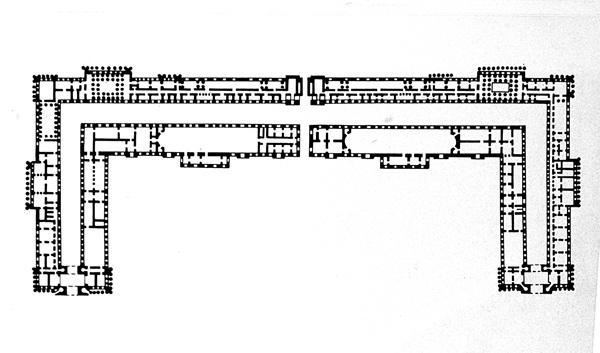 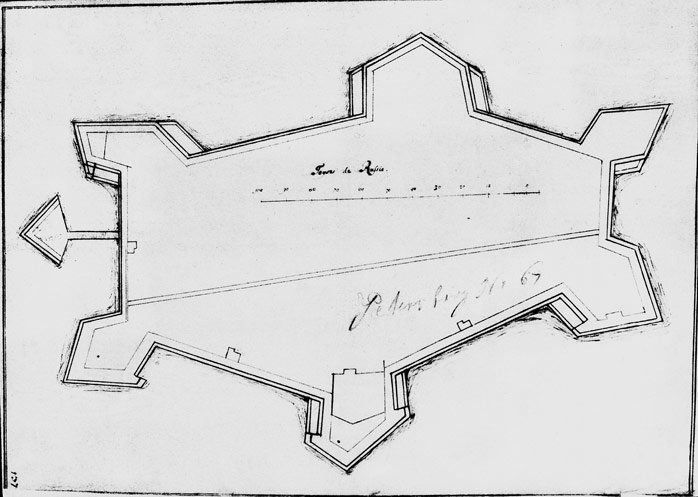 